REQUERIMENTO N° 361 /10De Informações“Com relação as constantes falta de água, no bairro, Jardim Paraíso”.    Considerando-se que, moradores do bairro Jardim Paraíso, veio a procura deste parlamentar questionando-o sobre a falta de água que vem afetando aquele bairro, eConsiderando-se que, este parlamentar foi chamado nas casas pelos moradores do bairro e pode constatar a falta de água, que muito têm prejudicado. Eles cobram uma providência por parte do setor responsável (DAE) DEPARTAMENTO DE ÁGUA E ESGOTO, para que solucione esse problema o mais rápido possível, lembram ainda que, todo mês pagam a conta de água,  REQUEREIRO à Mesa, na forma regimental, depois de ouvido o Plenário, oficiar ao senhor Prefeito Municipal, solicitando-lhe as seguintes informações:1) A Administração Municipal tem conhecimento dos problemas enfrentados de falta d’ água pelos moradores do bairro Jardim Paraíso?2) Se afirmativa a resposta, quais os motivos da falta d’ água , no bairro e o que o Departamento de Água e Esgoto tem feito ou pretende fazer para sanar o problema da falta d’ água no bairro Jardim Paraíso?3) Se ainda não tinha conhecimento, o que poderá ser feito a partir desta informação, de forma “urgente” para sanar esse problema? Especificar a resposta. 4). Outras informações, se julgarem necessárias.Plenário “Dr. Tancredo Neves”, em 26 de maio de 2010.DUCIMAR DE JESUS CARDOSO“Kadu Garçom”- Vereador –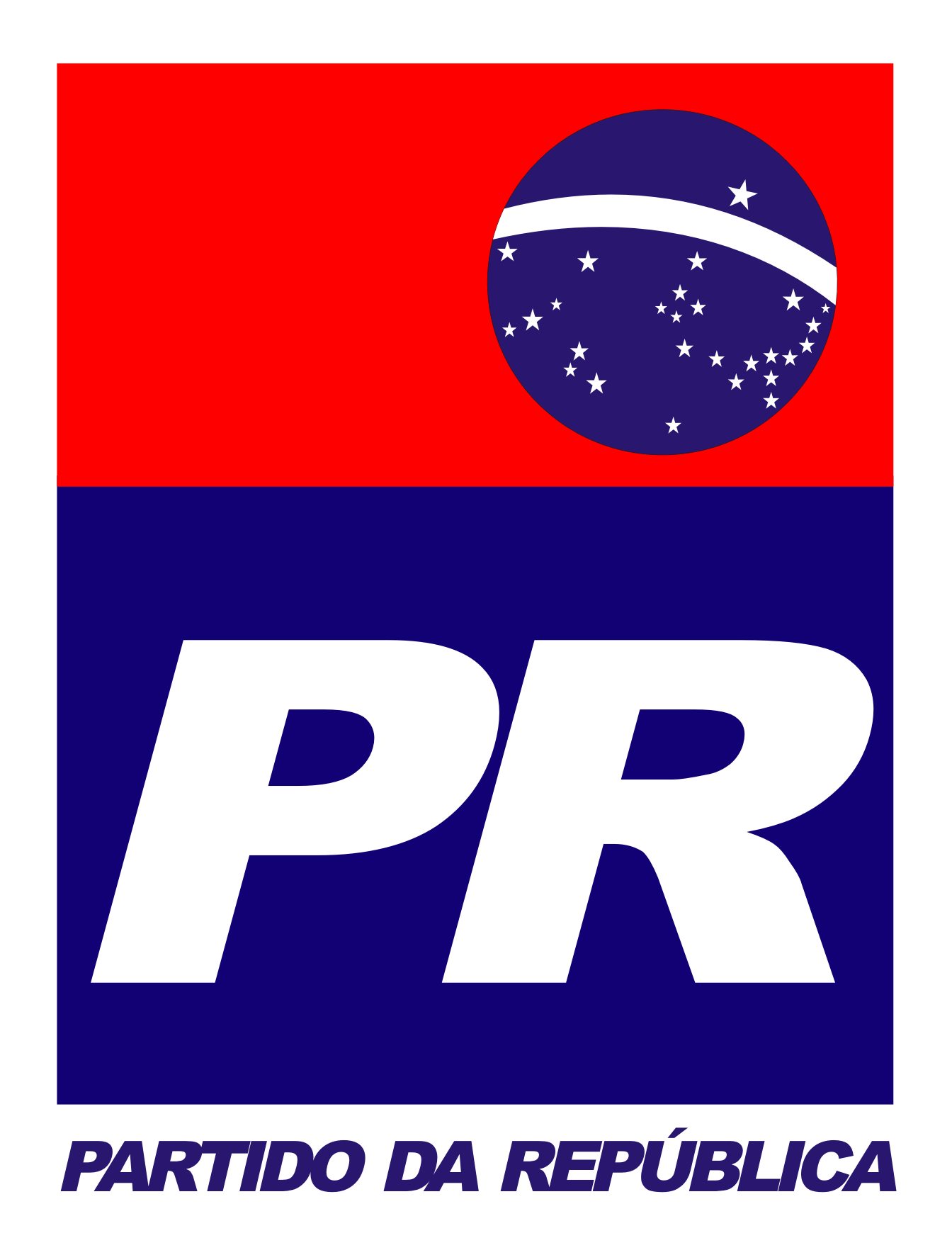 